基本信息基本信息 更新时间：2024-05-13 00:04  更新时间：2024-05-13 00:04  更新时间：2024-05-13 00:04  更新时间：2024-05-13 00:04 姓    名姓    名冷力平冷力平年    龄25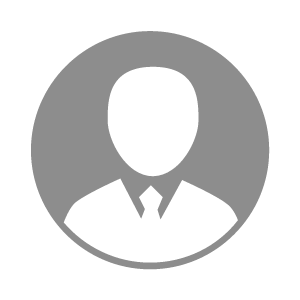 电    话电    话下载后可见下载后可见毕业院校贵州大学邮    箱邮    箱下载后可见下载后可见学    历本科住    址住    址期望月薪5000-10000求职意向求职意向化验员,饲料检验化验化验员,饲料检验化验化验员,饲料检验化验化验员,饲料检验化验期望地区期望地区不限不限不限不限教育经历教育经历就读学校：贵州大学 就读学校：贵州大学 就读学校：贵州大学 就读学校：贵州大学 就读学校：贵州大学 就读学校：贵州大学 就读学校：贵州大学 工作经历工作经历工作单位：遵义温氏畜牧有限公司 工作单位：遵义温氏畜牧有限公司 工作单位：遵义温氏畜牧有限公司 工作单位：遵义温氏畜牧有限公司 工作单位：遵义温氏畜牧有限公司 工作单位：遵义温氏畜牧有限公司 工作单位：遵义温氏畜牧有限公司 自我评价自我评价本人性格有点内向，待人真诚，对工作有上进心，适应能力方面还可以以及团队精神，并能很好地同事相处并协同工作。在以往4年的工作中，对工作负责也能细心完成本职工作，工作能吃苦耐劳，如有幸被录用我将会竭尽全力为贵单位创造效益，以尽情体现自身能力和价值。本人性格有点内向，待人真诚，对工作有上进心，适应能力方面还可以以及团队精神，并能很好地同事相处并协同工作。在以往4年的工作中，对工作负责也能细心完成本职工作，工作能吃苦耐劳，如有幸被录用我将会竭尽全力为贵单位创造效益，以尽情体现自身能力和价值。本人性格有点内向，待人真诚，对工作有上进心，适应能力方面还可以以及团队精神，并能很好地同事相处并协同工作。在以往4年的工作中，对工作负责也能细心完成本职工作，工作能吃苦耐劳，如有幸被录用我将会竭尽全力为贵单位创造效益，以尽情体现自身能力和价值。本人性格有点内向，待人真诚，对工作有上进心，适应能力方面还可以以及团队精神，并能很好地同事相处并协同工作。在以往4年的工作中，对工作负责也能细心完成本职工作，工作能吃苦耐劳，如有幸被录用我将会竭尽全力为贵单位创造效益，以尽情体现自身能力和价值。本人性格有点内向，待人真诚，对工作有上进心，适应能力方面还可以以及团队精神，并能很好地同事相处并协同工作。在以往4年的工作中，对工作负责也能细心完成本职工作，工作能吃苦耐劳，如有幸被录用我将会竭尽全力为贵单位创造效益，以尽情体现自身能力和价值。本人性格有点内向，待人真诚，对工作有上进心，适应能力方面还可以以及团队精神，并能很好地同事相处并协同工作。在以往4年的工作中，对工作负责也能细心完成本职工作，工作能吃苦耐劳，如有幸被录用我将会竭尽全力为贵单位创造效益，以尽情体现自身能力和价值。本人性格有点内向，待人真诚，对工作有上进心，适应能力方面还可以以及团队精神，并能很好地同事相处并协同工作。在以往4年的工作中，对工作负责也能细心完成本职工作，工作能吃苦耐劳，如有幸被录用我将会竭尽全力为贵单位创造效益，以尽情体现自身能力和价值。其他特长其他特长